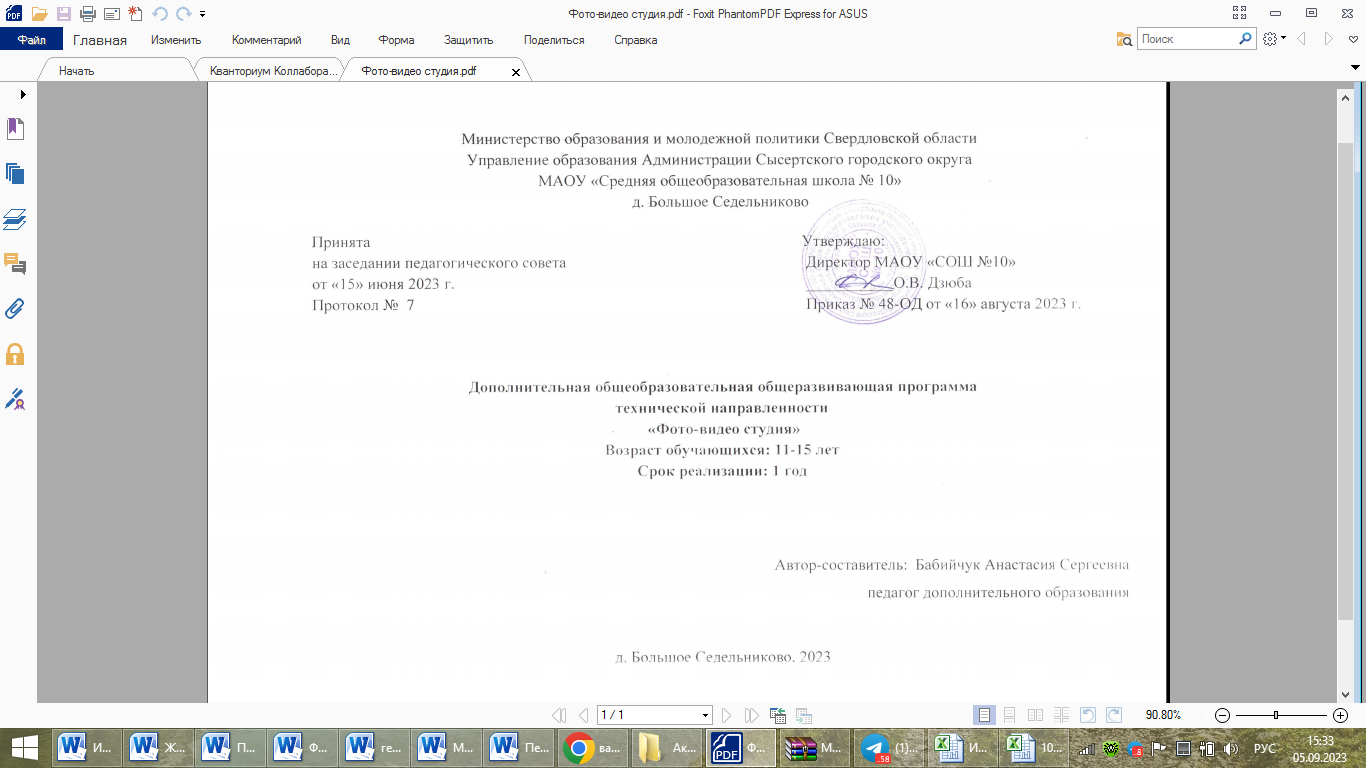 Раздел №1. Комплекс основных характеристик программыПояснительная записка Признание того, что информатика является одним из значимых компонентов общего образования, повышает её социально-образовательную роль. Такое понимание места информатики в общеобразовательном процессе ориентирует школу не на выработку у обучающихся умения работать на компьютере, а на формирование новых способов мышления, понимания, рефлексии и деятельности. Известно, что мышление обучающихся эффективно развивается в условиях самоорганизации и саморазвития личности. Выдвигая личностно значимые цели и определяя пути их достижения, школьники без особых усилий преодолевают интеллектуальные трудности, демонстрируют «всплеск» мышления. Иными словами, обучающиеся могут развиваться в процессе обучения, если оно направлено на удовлетворение познавательных потребностей.Программа курса «Фото-видео студия» отвечает образовательным запросам обучающихся, ориентирована на практическое освоение технологий и познание теории через практику. Такое обучение затрагивает рефлексивно-личностную и рефлексивно-коммуникативную сферы школьников и способствует активному освоению основных понятий и принципов информатики.Кроме того, активизация познавательного процесса позволяет обучающимся более полно выражать свой творческий потенциал и реализовывать собственные идеи в изучаемой области знаний, создаёт предпосылки по применению освоенных приёмов работы в других учебных курсах, а также способствует возникновению дальнейшей мотивации к выбору будущей сферы профессиональной деятельности, предусматривающей использование графики и анимации.Направленность программы: техническая.  Данная образовательная программа основана на образовательной программе открытого молодежного университета (г. Томск) «Юный дизайнер» (под редакцией Т.Б. Корнеевой).Программа имеет техническую направленность, в связи с этим рассматриваются следующие аспекты изучения: ● Технологический. Содержание программы рассматривается как средство формирования образовательного потенциала, позволяющего развивать наиболее передовые на сегодняшний день технологии.● Общеразвивающий. Обучение по данной программе создаёт благоприятные условия для интеллектуального воспитания личности ребенка, профессионального самоопределения, развития познавательной активности учащихся. ● Общеобразовательный. Содержание программы рассматривается как средство развития основных познавательных процессов, умения анализировать. Новизна программы. Новизна программы состоит в том, что она учитывает новые технологические уклады, которые требуют новый способ мышления и тесного взаимодействия при постоянном повышении уровня междисциплинарности проектов. В основу программы заложены принципы практической направленности.Адресат программы. Программа предназначена для детей, проявляющих интерес к информационным технологиям, стремящимся к саморазвитию, профессиональному самоопределению. Возраст обучающихся, участвующих в реализации данной программы – от 11 до 15 лет. Максимальное количество детей в группе – 8 человек. Формы и виды обучения. Основной тип занятий — практикум. Все задания курса выполняются с помощью персонального компьютера и необходимых программных средств. Каждая тема курса начинается с постановки задачи — характеристики образовательного продукта, который предстоит создать обучающимся. Алгоритм выполнения задания прописан в практических заданиях.Индивидуальная учебная деятельность сочетается с проектными формами работы по созданию графических объектов и видео фильмов. Защита проектов создаёт благоприятные предпосылки для самостоятельной оценки проделанной работы.Виды занятий: лекционные, практические, комбинированные, контрольные, самостоятельные.Форма реализации программы. Форма реализации программы — очная с использованием электронного обучения. Под электронным образованием понимается реализация образовательных программ с использованием информационно-образовательных ресурсов, информационно-коммуникационных технологий, технических средств, а также информационно-телекоммуникационных сетей, обеспечивающих передачу информационно-образовательных ресурсов и взаимодействие участников образовательного пространства. Количество часов реализации программы 102 академических часа,  3 часа в неделю. В соответствии с нормами СанПиН продолжительность одного учебного часа для обучающихся составляет 30 минут с переменами между занятиями 10 минут. Программа рассчитана на 102 часа и предназначена для обучающихся 5-11 классов. Реализация данной образовательной программы осуществляется за 1 год обучения.Программа «Фото-видео студия» актуальна для тех школьников, кого привлекает компьютерная графика.Педагогическая целесообразность программы состоит в том, что в ходе ее реализации у обучающихся, кроме предметных, формируются учебно-познавательные, коммуникативные и информационные компетенции. Содержание образовательной программы в сочетании с индивидуальным подходом позволят создать атмосферу творческого самовыражения школьников, сформировать нацеленность учебной деятельности на создание образовательного продукта, раскрыть интеллектуально-творческий потенциал каждого учащегося.Реализация программы осуществляются в 3 этапа: 1 этап - изучение основ создания растрового изображения, 2 этап - изучение основ создания гиф-анимации, 3 этап - изучение основ видеозаписи и монтажа. Для обучения по программе «фото-видео студия» необходимы элементарные знания основ работы с операционной системой Windows.Основная методическая установка курса — обучение школьников навыкам самостоятельной индивидуальной и групповой работы. Индивидуальное освоение ключевых способов деятельности происходит на основе системы заданий и алгоритмических предписаний, изложенных в практических упражнениях. Групповая форма организации учебного процесса используется преимущественно при выполнении проектных видов работ. Задачей педагога, использующего принцип групповой интеракции (взаимодействия) при обучении школьников графике и анимации является создание условий для коллективной работы, для согласования понятий и содержания, которые будут использованы обучающимися в конструировании авторских разработок. Выполнение проекта завершается публичной защитой результата с последующей самооценкой (рефлексией).Отбор методов обучения обусловлен необходимостью формирования информационной и коммуникативной компетентностей обучающихся. Решение этой задачи обеспечено наличием в программе элементов указанных компетенций, таких как:социально-практическая значимость компетенции (для чего необходимо уметь создавать, обрабатывать графические и анимационные документы);личностная значимость компетенции (зачем ученику необходимо быть компетентным в области технологий создания анимации);перечень реальных объектов действительности, относящихся к данным компетенциям (документ, объект документа, компьютер, компьютерная программа и др.);знания, умения и навыки, относящиеся к этим объектам;способы деятельности по отношению к изучаемым объектам;минимально необходимый опыт деятельности ученика в сфере указанных компетенций;индикаторы — учебные и контрольно-оценочные задания по определению компетентности ученика.2. Цель и задачи общеразвивающей программы Основной целью изучения программы является освоение базовых понятий и методов компьютерной графики; изучение популярных графических программ; обеспечение глубокого понимания принципов построения и хранения изображений; профориентация обучающихся.Цели: Образовательные:  Познакомить обучающихся с:основными правилами фото и видеосъёмки;правилами подбора сюжетов к теме;графическим редактором Microsoft Office Word;программой для просмотров слайд шоу Microsoft Office Power Point;графическими редакторами Microsoft Office Picture Manager и ФотоДекор, Фото - Эдитор ;видео-редакторами Movie Maker и Windows Live;формированием архива;работой в глобальной сети Интернет;работой по поддержке школьного сайта.Учить:находить источники информации по теме и выбирать нужную информацию из этих источников;находить и отбирать информацию в глобальной сети Интернет.технологии редактирования изображений, используя редакторы, Microsoft Office Word, Microsoft Office Power Point, Microsoft Office Picture Manager и ФотоДекор, ФотоЭдитор;технологии создания видеофильмов, используя редактор Movie Maker. Развивающие:Развивать у обучающихся:пользовательский навык работы на компьютере;логическое мышление, внимание, память, фантазию, творческие способности;способности предвидеть сюжет из прочитанного сценария;способность соотносить звуковое сопровождение и видеоматериал.Воспитывающие: Воспитывать чувство ответственности за результаты своего труда;Формировать установки на позитивную социальную деятельность в информационном  обществе, на недопустимости действий нарушающих правовые, этические нормы работы с информацией;Воспитывать стремление к самоутверждению через освоение компьютера и созидательную деятельность с его помощью;Воспитывать личную  ответственность за результаты своей работы на компьютере, за возможные свои ошибки;Воспитывать потребность и умение работать в коллективе при решении сложных задач;Воспитывать скромность, заботу о пользователе продуктов своего труда.Задачи:Познакомить обучающихся с видами компьютерной графики, их функциональными, структурными и технологическими особенностями.Познакомить обучающихся с основными понятиями видеомонтажа.Изучить возможности использования видео редактора для создания и обработки видеофайлов и анимационных документовСоздать фото-видеоархив за 2023 - 2024 учебный год;Создать видеофильмы по тематическим неделям и посвященные праздникам, например, «КВН», «Новый Год» и другие.Организовать тематические выставки фоторабот.Пути реализации задач:Объявлять дни творчества, где обучающиеся делают свои работы, полагаясь на приобретённые знания и умения, а так же на свою фантазию.Отводить время на сбор информации.Отводить время на структурирование информации.Объявлять дни обсуждений, дни написания сценариев к фильму.Объявлять дни демонстрации видеофильмов, фоторабот, выпуск газеты.Содержание общеразвивающей программы Раздел 1. Основы растровой графики (30 часов). Компьютерная графика и графические редакторы.Основные понятия: компьютерная графика, растровая графика, векторная графика, пиксель. Рассматриваемые вопросы: Области применения и место компьютерной графики в современном мире. Двумерная и трёхмерная графика. Графические устройства ввода-вывода: монитор, принтер, сканер, графический планшет. Способы ввода информации в компьютер: сканирование, загрузка с цифровой фото- или видеокамеры, рисование с помощью мыши или графического планшета. Способы вывода графики: вывод на монитор или телевизор, печать с помощью принтера, в том числе фотопечать. Способы создания изображения: рисование от руки, пиксель-арт. Способы обработки изображений: ретуширование, изменение размера, обрезание, фильтрация, фотомонтаж. Виды графических редакторов.Назначение и возможности программы Microsoft Paint.Основные понятия: Палитра, инструмент.Рассматриваемые вопросы: Инструменты среды. Палитра инструментов. Палитра цветов. Открытие, сохранение файла. Назначение инструментов.Практическая работа: «Художник делает первые шаги, а мы знакомимся с Paint».Способы представления графической информации. Пиксель-арт.Основные понятия: Растр, пиксель.Рассматриваемые вопросы: Виды графической информации. Разделение цифровых изображений на растровые и векторные. Растровый подход к представлению изображений. Понятия растра и пикселя. Достоинства и недостатки растровой графики. Достоинства и недостатки векторной графики. Фрагмент рисунка. Действия над фрагментом: перемещение, копирование, стирание, поворот, масштабирование, отражение.Практические работы:«На холсте вырастает дерево, а мы узнаём, что такое пиксель-арт»;«Дерево расцветает, а мы учимся работать с фрагментом».Создание растровой графики с помощью программы Microsoft Paint. Работа с примитивами.Основные понятия: ПримитивРассматриваемые вопросы: Примитив. Инструменты: Эллипс, Прямая, Прямоугольник, Многоугольник, Кривая. Надпись на рисунке. Действия над примитивами. Алгоритмы создания изображений.Практические работы:«Мишка машет лапой, а мы изучаем эллипс»;«Паровозик едет в Ромашково, а мы узнаём, как рисуются прямоугольники»;«Привидение говорит “Бу!”，а мы знакомимся с кривой».Назначение и возможности программы Gimp 2. Работа со слоями.Основные понятия: Графический пользовательский интерфейс, меню, слой.Рассматриваемые вопросы: Графический редактор Gimp 2. Назначение, возможности и области применения Gimp 2. Структура и компоненты пользовательского интерфейса программы: меню, панели, палитры и т. д. Освоение базовых навыков работы в программе Gimp 2: открытие документов, управление режимами просмотра, отмена действий и т. д.Инструменты Pencil (Карандаш), Brush (Кисть), Eraser (Ластик), Zoom (Лупа), Paint Bucket (Заливка), Eyedropper (Пипетка), Crop (Кадрирование) , Move (Перемещение). Работа со слоями. Практические работы:«Gimp 2 раскрывает объятия, а мы помогаем художнику» ;«Gimp 2 управляет слоями, а мы собираем мозаику» .Форматы графических файлов.Основные понятия: Файл, формат файла.Рассматриваемые вопросы: Формат файла. Форматы графических файлов. Областн применения, достоинства и недостатки различных форматов графических файлов.Создание растровой графики с помощью программы Gimp 2.Основные понятия: Трансформация, фильтр.Рассматриваемые вопросы: Поворот изображения. Коррекция уровней. Повышение резкости. Восстановление нечёткой оцифрованной фотографии. Настройка яркости. Изменение размера. Способы ретуши изображений. Инструменты: Clone Stamp (Клонирующий штамп), Red Eye (Удаление эффекта красных глаз), Crop (Кадрирование). Фильтры: Sharpen (Резкость), Gaussian Blur (Гаусс-Размытие), Photocopy (Фотокопия) и Patchwork (Мозаика).Практические работы:«Каждый имеет право на ошибку, а мы корректируем фото»;«Красота  — страшная сила, а мы ретушируем портрет»;«Раз, два — и готово, а мы готовим фотографию к печати»;«Портретист  — работа сложная, а мы сами создаём карандашный набросок».Рисование на новом уровне.Основные понятия: Форматирование текста, стилизация текста.Рассматриваемые вопросы: Добавление, форматирование и стилизация текста. Рисование инструментом Brush (Кисть). Параметры инструмента Brush (Кисть). Палитра Brushes (Кисти). Заливка градиентом. Использование инструментов Gradient (Градиент), Burn (Затемнение) и Custom Shape (Произвольная Фигура). Создание, дублирование, модификация и прозрачность слоя. Заполнение текстурой. Стиль слоя. Стили слоя: Drop Shadow (Падающая тень), Outer Glow (Внешнее Свечение), Bevel and Emboss (Скос и Рельеф), Color Overlay (Наложение Цвета), Gradient Overlay (Наложение Градиента) и Pattern Overlay (Наложение Текстуры). Эффект объёмности.Практические работы:«Снеговик готовится к Новому году, а мы узнаём, что такое градиент»;«В лесу родилась ёлочка, а мы открываем сокровищницу».Раздел 2. Основы гиф-анимации (20 часов). Простой фотомонтаж.Основные понятия:Рассматриваемые вопросы: Добавление, форматирование и стилизация текста.Стили слоя Stroke (Обводка) и Inner Glow (Внутреннее свечение). Фильтры Extract (Извлечение), Wind (Ветер), Clouds (Облака) и Twirl (Вращение). Инструменты: Polygonal Lasso (Полигональное Лассо), Magnetic Lasso (Магнитное лассо), Magic Wand (Волшебная палочка).Практические работы:«Вьюга заметает поздравление, а мы создаём открытку»;«Мартышка ищет маму, а мы учимся делать фотомонтаж»;«Котята охотятся, а мы выделяем пушистые объекты».Приёмы обработки фотографии.Основные понятия:Рассматриваемые вопросы: Использование инструментов Pen (Перо) и Clone Stamp (Клонирующий штамп). Работа с эскизом.Практические работы:«Перо не только летает, а мы рисуем иллюстрацию по эскизу»;«Волшебник —— это профессия, а мы рисуем в облаках».Создание гиф-анимации с помощью программы Image Ready.Основные понятия: Кадр, анимация.Рассматриваемые вопросы: Назначение, возможности и области применения Image Ready. Формат GIF. Кадры. Анимация.Практическая работа: «Текст бегает, а мы знакомимся с Image Ready».Раздел 3. Подготовка и защита проекта (15 часов).Проектирование образовательного продукта. Публичная презентация результатов работы. Рефлексия (самооценка деятельности).		Раздел 4. Основы видеомонтажа (18 часов).Основные понятия: Видеоизображение. Интерфейс программы VirtualDub. Фильтры.Рассматриваемые вопросы: Конфигурация компьютера. Форматы файлов и стандартов, применяемых в кино и видеоиндустрии (2). Видеоформаты и процесс конвертации. Знакомство с интерфейсом программы VirtualDub.(2) Видеозахват. Настройки видеофайла перед сохранением. Варианты сохранения файлов. Покадровая обработка видеоизображения. Планы: крупный, средний, общий. Дублирование видеофрагмента. Обработка изображения фильтрами.Практические работы: Работа на монтажном столе. Конвертация видеоформата. Интерфейс программы VirtualDub. Видеозахват. Сохранение видеофайла. Покадровое редактирование. Дублирование видеофрагмента. Применение фильтров.		Раздел 5. Работа с аудиоэлементами (19 часов).Основные понятия: Аудиовизуальный образ. Видеоформат. Аудиопоток. Аудиофильтр. Видеомонтаж. Кодеки. Титры.Рассматриваемые вопросы: Настройка исходного аудиопотока при монтаже. Замена исходного звука в одном видеофайле. Применение фильтров к аудиофайлу. Видеомонтаж двух и более файлов. Совмещение видеофрагментов с аудиопотоками. Окончательная обработка видеофайла с использованием скриптов. Удаление рекламы из видеофайла. Видео в презентации. Видео во Flash. Оформление видеофильма в подарок. Титры. Размер и качество видеоизображения. Вывод фильма на DVD.Практические работы: Настройка аудиопотока. Замена исходного звука. Применение фильтров к аудиофайлу. Видеомонтаж файлов. Совмещение видеофрагментов с аудиопотоками. Удаление рекламы из видеофайла. Импорт видео. Оформление видеофильма. Оформление титров.Учебный (тематический) планПланируемые результаты В рамках данного курса обучающиеся овладеют основами компьютерной графики, а именно будут знать:особенности, достоинства и недостатки растровой графики;особенности, достоинства и недостатки векторной графики;методы описания цветов в компьютерной графике — цветовые модели;способы получения цветовых оттенков на экране и принтере;способы хранения изображений в файлах растрового и векторного формата;методы сжатия графических данных;проблемы преобразования форматов графических файлов;назначение и функции различных графических программ.назначение и функции различных редакторов.В результате освоения практической части курса обучающиеся будут уметь:Обрабатывать фото и видео в графических редакторах.Разрабатывать и создавать фото и видео альбомы, композиции, коллажи.Разрабатывать и снимать репортажи.	В конце изучаемого курса обучающиеся смогут:	защитить реферат, доклад;представить свои разработки визиток, реклам, открыток;представить реставрированные и обработанные фотографии;представить коллажи;представить мультимедиа-презентацию;представить созданные изображения на Web-странице;оформить школьную газету с помощью импортированных изображений в документ издательской системы.создавать видеоролики в видеоредакторах.изучить возможности использования видео редактора для создания и обработки видеофайлов и анимационных документов.Раздел №2. Комплекс организационно – педагогических условий Календарный учебный график	Продолжительность образовательного процесса составляет 34 учебные недели. Объем программы составляет 102 часа. Занятия проводятся 1 раз в неделю по 3 учебных часа в день.	С 11 сентября по 17 сентября осуществляется зачисление обучающихся в группы. Образовательный процесс начинается с 18 сентября и заканчивается в конце мая. Обучение по данной программе осуществляется в течение учебного года, а также во время осенних и весенних каникул. Условия реализации общеразвивающей программыМатериально-техническое обеспечениеТребования к помещению:помещение для занятий и освещение в них, отвечающие требованиям СанПин для учреждений дополнительного образования;столы, стулья по количеству обучающихся и 1 рабочим местом для педагога.Оборудование:напольная мобильная стойка для интерактивных досок с площадкой для крепления проекторов к стойке;МФУ;соединение с интернетом;ноутбуки с мышкой и доступом к сети Интернет;интерактивная доскафотоаппарат с объективомштативкарта памятиПрограммные продукты:Операционная система: Windows 2000 или Windows XP.Приложение Gimp 2.Приложение Image Ready CS2.Приложение Macromedia Flash MX 2004.Кадровое обеспечениеТеоретические и практические занятия модулей реализуются педагогическими работниками Центра образования цифрового и гуманитарного профиля «Точка роста». Учебно-информационное обеспечение программы:Нормативно-правовые акты и документы 1. Федеральный закон от 29.12.2012 №273-ФЗ «Об образовании в Российской Федерации». 2. Приказ Министерства просвещения РФ от 09.11.2018 г. №196 «Об утверждении Порядка организации и осуществления образовательной деятельности по дополнительным общеобразовательным программам»(с изменениями 30.09.2020). 3. Письмо Минобрнауки России №09-3242 от 18.11.2015 «О направлении информации (вместе с «Методическими рекомендациями по проектированию дополнительных общеразвивающих программ (включая разноуровневые программы)». 4. Приказ Министерства образования и науки РФ от 23.08.2017 г. №816 «Об утверждении Порядка применения организациями, осуществляющими образовательную деятельность, электронного обучения, дистанционных образовательных технологий при реализации образовательных программ». 5. Постановление Главного санитарного врача Российской Федерации от 28.09.2020 №28 «Об утверждении санитарных правил СП 2.4.3648-20 «Санитарно-эпидемиологические требования к организациям воспитания и обучения, отдыха и оздоровления детей и молодежи». 6. Стратегия развития воспитания в РФ до 2025 года, утвержденная распоряжением Правительства РФ от 29.05.2015 № 996-р. 7. Концепция развития дополнительного образования детей до 2030 года (распоряжение Правительства РФ от 31.03.2022 г. N 678-р). 8. Приказ Министерства просвещения Российской Федерации от 03.09.2019 г. № 467 «Об утверждении Целевой модели развития региональных систем дополнительного образования детей» (с изменениями 02.02.2021 г. № 38). 9. Распоряжение Правительства Российской Федерации от 12 ноября 2020 г. № 2945-р. План мероприятий по реализации в 2021-2025 годах Стратегии развития воспитания в Российской Федерации на период до 2025 года. 10. Постановление Главного государственного санитарного врача РФ от 28.01.2021 № 2 «Об утверждении санитарных правил и норм СанПиН 1.2.3685-21 «Гигиенические нормативы и требования к обеспечению безопасности и (или) безвредности для человека факторов среды обитания» (р.VI. Гигиенические нормативы по устройству, содержанию и режиму работы организаций воспитания и обучения, отдыха и оздоровления детей и молодежи»). 11. Министерство просвещения Российской Федерации от 28.06.2019 № МР-81/02. Методические рекомендации для субъектов Российской Федерации по вопросам реализации основных и дополнительных общеобразовательных программ в сетевой форме.12. Приказ Министерства науки и высшего образования Российской Федерации / Министерства просвещения Российской Федерации от 05.08.2020 № 882/391 «Об организации и осуществлении образовательной деятельности при сетевой форме реализации образовательных программ». 13. Постановление Правительства Российской Федерации от 17.11.2015 № 1239. «Об утверждении Правил выявления детей, проявивших выдающиеся способности, сопровождения и мониторинга их дальнейшего развития». 14. Письмо Министерства образования и науки РФ № ВК-641/09 от 26.03.2016. «Методические рекомендации по реализации адаптированных дополнительных общеобразовательных программ, способствующих социально-психологической реабилитации, профессиональному самоопределению детей с ограниченными возможностями здоровья, включая детей-инвалидов, с учетом их особых образовательных потребностей». 15. Устав МАОУ «Средняя общеобразовательная школа №10», д. Большое Седельниково.Список рекомендуемой литературы для педагога и обучающихсяБурмакина В.Ф., Фалина И.Н., Материалы курса «Как готовиться к тестированию по проверке ИКТ-компетентности школьников»: лекции - М.:Педагогический университет «Первое сентября», 2006.Гамалей В.А. Самоучитель по цифровому видео: как снять и смонтировать видеофильм на компьютере, 2007.Залогова Л.А. Компьютерная графика. Учебное пособие. - М.: БИНОМ, 2005.Залогова Л.А. Практикум по компьютерной графике. - М.: БИНОМ, 2005.Кирсанов Д. Веб-дизайн. - СПб: Символ-Плюс, 1999.Петров М Н., Молочков В.П. Компьютерная графика. Учебник - СПб.: Питер, 2003.Петров М Н., Молочков В.П., Компьютерная графика. - СПб.: Питер, 2001.Питер, 2003.Литература для обучающихсяГамалей В.А. Самоучитель по цифровому видео: как снять и смонтировать видеофильм на компьютере, 2007.Залогова Л.А. Компьютерная графика. Учебное пособие. - М.: БИНОМ, 2005.Залогова Л.А. Компьютерная графика. Элективный курс: Учебное пособие. - М.: БИНОМ. Лаборатория знаний, 2005 г. - 212 с. 16 с. ил. Залогова Л.А. Практикум по компьютерной графике. - М.: БИНОМ, 2005.Залогова Л.А. Практикум по компьютерной графике. - М.: Лаборатория базовых Знаний, 2001.Фролов М.И. Учимся рисовать на компьютере. Самоучитель для детей и родителей. - Москва: Лаборатория Базовых Знаний, 2002.Формы аттестации и оценочные материалыПредметом диагностики и контроля являются внешние образовательные продукты учеников (созданные графические изображения), а также их внутренние личностные качества (освоенные способы деятельности, знания, умения), которые относятся к целям и задачам курса.Основой для оценивания деятельности учеников являются результаты анализа его продукции и деятельности по ее созданию. Оценка имеет различные способы выражения — устные суждения педагога, письменные качественные характеристики.Оценке подлежит в первую очередь уровень достижения учеником минимально необходимых результатов, обозначенных в целях и задачах курса. Оцениванию подлежат также те направления и результаты деятельности учеников, которые определены в рабочей программе учителя и в индивидуальных образовательных программах учеников.Ученик выступает полноправным субъектом оценивания. Одна из задач педагога — обучение детей навыкам самооценки. С этой целью учитель выделяет и поясняет критерии оценки, учит детей формулировать эти критерии в зависимости от поставленных целей и особенностей образовательного продукта.Проверка достигаемых учениками образовательных результатов производится в следующих формах:текущий рефлексивный самоанализ, контроль и самооценка обучающимися выполняемых заданий -  оценка промежуточных достижений используется как инструмент положительной мотивации, для своевременной коррекции деятельности обучающихся и учителя; осуществляется по результатам выполнения обучающимися практических заданий на каждом занятии;взаимооценка обучающимися работ друг друга или работ, выполненных в группах;текущая диагностика и оценка учителем деятельности школьников;итоговый контроль проводится в конце всего курса в форме публичной защиты творческих работ (индивидуальных или групповых);На основе творческих работ проводятся конкурсы и выставки, формируются «портфолио» обучающихся. Это предполагает комплексную проверку образовательных результатов по всем заявленным целям и направлениям курса. Итоговые результаты изучения курса осуществляется по результатам защиты специальной зачетной работы ученика. Способ оценивания использовать качественную словесную шкалу с определёнными градациями. Общая аттестационная оценка – «зачтено / не зачтено».№Наименование разделовКоличествочасовКоличествочасовКоличествочасовФорма контроля№Наименование разделовВсегоТеорияПрактикаФорма контроля1.Раздел 1. Основы растровой графики3010202.Раздел 2. Основы гиф-анимации205153.Раздел 3. Подготовка и защита проекта1515Защита проекта4.Раздел 4. Основы видеомонтажа186125.Раздел 5. Работа с аудиоэлементами19613Защита проектаВСЕГО1022775№Месяц, датаМесяц, датаРаздел образовательной программыКоличество часов в разделеТемы, содержаниеФорма занятияПримечание№ПланФактРаздел образовательной программыКоличество часов в разделеТемы, содержаниеФорма занятияПримечание1Основы растровой Графики30Компьютерная графика и графические редакторы2Основы растровой Графики30Способы представления графической информации. Пиксель-арт3Основы растровой Графики30Создание растровой графики с помощью программы Microsoft Paint. Работа с примитивами4Основы растровой Графики30Назначение и возможности программы Gimp 2. Работа со слоями.5Основы растровой Графики30Форматы графических файлов6Основы растровой Графики30Создание растровой графики с помощью программы Gimp 27Основы гиф-анимации20Простой фотомонтаж8Основы гиф-анимации20Приемы обработки фотографии9Основы гиф-анимации20Создание гиф-анимации с помощью программы Image Ready10Подготовка и защита проекта1511Основы видеомонтажа18Форматы файлов и стандартов, применяемых в кино и видеоиндустрии12Основы видеомонтажа18Видеоформаты и процесс конвертации13Основы видеомонтажа18Знакомство с интерфейсом программы VirtualDub14Основы видеомонтажа18Видеозахват15Основы видеомонтажа18Настройки видеофайла перед сохранением. Варианты сохранения файлов16Основы видеомонтажа18Покадровая обработка видеоизображения. Планы: крупный, средний, общий17Основы видеомонтажа18Дублирование видеофрагмента. Обработка изображения фильтрами.18Работа с аудиоэлементами19Настройка исходного аудиопотока при монтаже19Работа с аудиоэлементами19Замена исходного звука в одном видеофайле. Применение фильтров к аудиофайлу.20Работа с аудиоэлементами19Видеомонтаж двух и более файлов. Совмещение видеофрагментов с аудиопотоками21Работа с аудиоэлементами19Окончательная обработка видеофайла с использованием скриптов. Удаление рекламы из видеофайла22Работа с аудиоэлементами19Промежуточная аттестация.23Работа с аудиоэлементами19Видео в презентации. Видео во Flash. Оформление видеофильма в подарок.24Титры. Размер и качество видеоизображения. Вывод фильма на DVDВСЕГО102